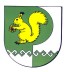 от  29  февраля 2016 г. № 114Об утверждении Положения об организации специальных (школьных) перевозок обучающихся муниципальных образовательных организаций Моркинского муниципального районаРуководствуясь Федеральным законом от 29.12.2012 г. № 273-ФЗ «Об образовании в Российской Федерации», Администрация Моркинского муниципального района постановляет:1. Утвердить прилагаемое Положение об организации специальных (школьных) перевозок обучающихся муниципальных образовательных организаций Моркинского муниципального района.2. Опубликовать настоящее постановление в районной газете «Моркинская земля» и разместить на официальном интернет-портале Республики Марий Эл.3. Контроль за исполнением настоящего постановления возложить на руководителя МУ «Отдел по образованию и делам молодежи администрации муниципального образования «Моркинский муниципальный район» Кирчанова В.В.              Глава АдминистрацииМоркинского муниципального района                                      С.Григорьев                                        Приложениек постановлению АдминистрацииМоркинского муниципального районаот 29 февраля 2016 г. № 114Положение об организации специальных (школьных) перевозок обучающихся муниципальных образовательных организаций Моркинского муниципального района
 1. Общие положения1. Настоящее положение об организации специальных (школьных) перевозок обучающихся муниципальных образовательных организаций Моркинского муниципального района  (далее - Положение) определяет основные требования к организации специальных (школьных) перевозок, использованию школьного автобуса, повышению безопасности дорожного движения, обеспечению прав и законных интересов обучающихся и их родителей (законных представителей) при осуществлении специальных (школьных) автобусных перевозок (далее – школьные автобусные перевозки) обучающихся в муниципальных образовательных организациях на территории Моркинского муниципального района, а также обязанности и ответственность должностных лиц и водителей школьных автобусов, осуществляющих организацию и перевозку обучающихся школьными автобусами.2. В настоящем Положении используются следующие основные понятия: Школьные перевозки - организованные перевозки обучающихся, не относящиеся к перевозкам общего пользования. По своему назначению подразделяются на:регулярные перевозки обучающихся от мест проживания до места расположения образовательной организации и обратно по утвержденным школьным автобусным маршрутам; специальные перевозки групп обучающихся при организации экскурсионных, развлекательных, спортивных и иных культурно-массовых мероприятий, перевозки в летние оздоровительные лагеря отдыха и т.д.Школьный автобус - специально оборудованное транспортное средство с количеством посадочных мест 8 и более, предназначенное для осуществления школьных автобусных перевозок.Перевозчик - владелец автотранспортного средства, принявший на себя предусмотренную гражданским законодательством ответственность за выполнение обязательств по перевозке.Заказчик -  муниципальные образовательные организации, ответственные за организацию обучения, отдыха, лечения обучающихся, проведение спортивных, оздоровительных, туристско-экскурсионных, культурно просветительных и иных мероприятий, пользующиеся услугами перевозчика для доставки обучающихся к местам осуществления мероприятий;Школьный автобусный маршрут - установленный путь следования  школьного автобуса между начальным и конечным пунктами 
при перевозке обучающихся;Паспорт школьного автобусного маршрута - основной документ, характеризующий маршрут движения школьного автобуса, наличие линейных и дорожных сооружений, остановочных пунктов, расстояния между ними, состояние дороги, разворотных площадок, а также работу школьных автобусов на школьном автобусном маршруте с момента его открытия. Инструкция по оформлению паспорта школьного автобусного маршрута указана в Приложении № 1 к данному Положению.Исполнитель - лицо, ответственное за составление паспорта школьного автобусного маршрута.3. Настоящее Положение разработано в соответствии с Законом Российской Федерации от 29.12.2012 г. № 273-ФЗ «Об образовании в Российской Федерации»; Федеральным законом от 10 декабря 1995 года № 196-ФЗ «О безопасности дорожного движения»; Федеральным законом от 08.11.2007г. № 259 – ФЗ «Устав автомобильного транспорта 
и городского наземного электрического транспорта»; Правилами дорожного движения Российской Федерации, утвержденными постановлением Правительства Российской Федерации от 23 октября . № 1090; Постановлением Правительства Российской Федерации от 14.02.2009 г. № 112 «Об утверждении Правил перевозок пассажиров 
и багажа автомобильным транспортом и городским наземным электрическим транспортом», методическими рекомендациями по обеспечению санитарно-эпидемиологического благополучия и безопасности перевозок организованных групп детей автомобильным транспортом, утвержденными Роспотребнадзором Российской Федерации, Министерством внутренних дел Российской Федерации от 21 сентября 2006 г., Положением о сопровождении транспортных средств автомобилями Государственной инспекции безопасности дорожного движения Министерства внутренних дел Российской Федерации и военной автомобильной инспекции, утвержденными постановлением Правительства Российской Федерации от 17 января 2007 г. № 20.2. Порядок открытия регулярных школьныхавтобусных маршрутов4. Для организации перевозки обучающихся Заказчик должен заключить договор с Перевозчиком. Заказчики, обладающие необходимой производственно-технической, кадровой и нормативно-методической базой, позволяющей обеспечить безопасность дорожного движения при осуществлении школьных автобусных перевозок, организуют школьные автобусные перевозки самостоятельно. В данном случае Заказчик и Перевозчик являются одним лицом. Заказчики, не обладающие необходимой производственно-технической, кадровой и нормативно-методической базой, позволяющей обеспечить безопасность дорожного движения при осуществлении школьных автобусных перевозок, заключают договоры на техническое обслуживание и ремонт школьных автобусов со специализированными организациями, имеющими соответствующий сертификат, 
а на медицинское обеспечение и охрану школьных автобусов - с организациями, имеющими соответствующие лицензии.В договоре на организацию школьных автобусных маршрутов должны предусматриваться:путь следования школьных автобусов, их количество, начальные, конечные и промежуточные пункты школьного автобусного маршрута, места посадки и высадки обучающихся;количество перевозимых обучающихся, их возраст;периодичность и расписание движения школьных автобусов;фамилия, имя, отчество и должность лица, ответственного 
за организацию перевозки обучающихся, и сопровождающих лиц по каждому школьному автобусу;обязательства, подлежащие выполнению каждой договаривающейся стороной, с указанием порядка возмещения расходов, продления, изменения и расторжения договора.Договоры на осуществление перевозок обучающихся на школьных автобусных маршрутах заключаются не позднее, чем за 30 суток до дня начала школьных автобусных перевозок.5. Школьные автобусные маршруты открываются на основании приказа Отдела по образованию и делам молодежи администрации Моркинского муниципального района – (далее Отдел по образованию) при соблюдении условий, обеспечивающих безопасность движения, а также при наличии акта обследования школьного автобусного маршрута и паспорта школьного автобусного маршрута.5.1. Оценка соответствия состояния автомобильных дорог 
и подъездных путей требованиям безопасности движения осуществляется на основе обследования, проводимого комиссией, формируемой по решению администрации Моркинского муниципального района, а не реже двух раз в год (май-июнь - обследование всех школьных автобусных маршрутов с выявлением недостатков, июль-август - повторное обследование с проверкой устранения выявленных замечаний) в составе: председатель комиссии:первый заместитель главы администрации Моркинского муниципального района;члены комиссии:представитель УГИБДД МВД по Республике Марий Эл 
(по согласованию); представитель ГКУ Республики Марий Эл «Марийскавтодор» 
(по согласованию);представитель дорожных, коммунальных и других организаций, 
в ведении которых находятся автомобильные дороги, улицы, железнодорожные переезды, имеющиеся на протяжении школьного автобусного маршрута (по согласованию);представитель Отдела по образованию;директор образовательной организации.По результатам обследования дорожных условий составляются акты обследования школьного автобусного маршрута в котором указываются выявленные недостатки, влияющие на безопасность дорожного движения. Акты обследования школьного автобусного маршрута составляются в нескольких экземплярах и  подлежит передаче всем юридическим лицам, в ведении которых находятся автомобильные дороги республиканского, федерального и муниципального значения, улицы, железнодорожные переезды и иные искусственные сооружения, имеющиеся на протяжении школьного автобусного маршрута (приложение № 2). Решение о возможности или невозможности открытия регулярного школьного автобусного маршрута принимается после устранения недостатков, выявленных в ходе обследования и указанных 
в акте обследования школьного автобусного маршрута или принятия мер компенсирующего характера. В случае возможности открытия школьного автобусного маршрута данное решение указывается в паспорте школьного автобусного маршрута.5.2. При подготовке к осуществлению школьных автобусных перевозок Перевозчик совместно с Заказчиком определяют рациональные места сбора, посадки и высадки обучающихся.Места остановок школьного автобуса должны соответствовать требованиям ГОСТ 218.1.002-2003 «Автобусные остановки 
на автомобильных дорогах. Общие требования». Остановки должны быть обозначены дорожными знаками 5.16 
по ГОСТ Р 52290-2004 с указанием времени прохождения школьных автобусов, осуществляющих перевозку обучающихся, а также очищены от грязи, льда и снега. 6. Запрещается открытие школьных автобусных маршрутов, проходящих через нерегулируемые железнодорожные переезды.7. Перевозка обучающихся в светлое время суток должна осуществляться с включенным ближним светом фар. Скорость движения выбирается водителем (а при сопровождении - старшим по его обеспечению) в зависимости от дорожных, метеорологических и других условий, но при этом во всех случаях скорость не должна превышать 
60 км/ч.8. Количество перевозимых в школьном автобусе обучающихся вместе с сопровождающими не должно превышать числа оборудованных для сидения мест. Все сидячие места должны быть оборудованы ремнями безопасности.9. Расписание движения школьных автобусов должно утверждаться Заказчиком, вывешиваться в образовательных организациях и на остановочных пунктах маршрута движения школьного автобусного маршрута директором образовательной организации.10. При неблагоприятных изменениях дорожных условий 
в осенне-зимний период, требующих уменьшения скорости движения школьного автобуса, расписание движения школьного автобуса должно быть скорректировано. Об изменении расписания Перевозчик должен известить Заказчика, который принимает меры по своевременному оповещению обучающихся.11. Перевозка обучающихся осуществляется при условии сопровождения группой преподавателей или специально назначенными взрослыми. 3. Обеспечение безопасных дорожных условий на маршрутахшкольных автобусных перевозок12. Техническое состояние автомобильных дорог, улиц, искусственных сооружений, железнодорожных переездов, по которым проходят школьные автобусные маршруты, их инженерное оборудование, порядок их ремонта и содержания должны удовлетворять требованиям безопасности движения, установленным Государственными стандартами Российской Федерации, строительными нормами и правилами, техническими правилами ремонта и содержания автомобильных дорог, другими нормативными документами.13. Движение школьных автобусов может осуществляться 
на дорогах I - IV категории, соответствующих требованиям безопасности дорожного движения, а также при реализации мер компенсирующего характера, прописанные в акте обследования школьного автобусного маршрута.Допускается движение школьного автобуса по автомобильным дорогам V категории с шириной укрепленной поверхности проезжей части  и менее, которые должны  быть обозначены дорожными знаками 2.6 и 2.7 по ГОСТ Р 52290-2004. Скорость движения школьного автобуса на данных участках автомобильных дорог не должна превышать 40 км/час. В случае появления встречного транспортного средства школьный автобус должен занять крайнее правое положение
с возможным выездом правых колес на обочину и остановиться для пропуска встречного транспорта независимо от приоритета движения, регламентирующего знаками 2.6 и 2.7.14. Дорожные, коммунальные, другие организации при введении временных ограничений или прекращении движения на участках дорог и улиц, по которым проходят школьные автобусные маршруты 
(при проведении мероприятий по строительству, реконструкции, ремонту автомобильных дорог, улиц, искусственных сооружений 
и т.д.), обязаны своевременно (при плановых мероприятиях не позднее чем за 10 дней, при внеплановых - немедленно после принятия уполномоченными на то должностными лицами федеральных органов исполнительной власти, органов исполнительной власти Республики Марий Эл, органов местного самоуправления решения о введении временных ограничений или закрытии движения) информировать 
об этом руководителей организаций, осуществляющих школьные автобусные перевозки на соответствующих школьных автобусных маршрутах, согласовать с УГИБДД МВД по Республике Марий Эл варианты объездных путей, при необходимости произвести на них дорожные работы и оборудовать объезды необходимыми средствами организации дорожного движения.15. Руководители организаций, осуществляющих школьные перевозки, должны немедленно сообщать в органы местного самоуправления муниципального образования «Моркинский муниципальный район»,  дорожные, коммунальные и иные организации, в ведении которых находятся автомобильные дороги, улицы, железнодорожные переезды и другие искусственные сооружения, а также УГИБДД МВД по Республике Марий Эл о выявленных в процессе эксплуатации школьных автобусных маршрутов недостатках в состоянии автомобильных дорог, улиц, железнодорожных переездов, угрожающих безопасности дорожного движения; принимать необходимые предупредительные меры в соответствии с действующими нормативными документами. 16. В случаях, когда дорожные или метеорологические условия представляют угрозу безопасности перевозки обучающихся, учреждения, осуществляющие школьные перевозки, обязаны безотлагательно, в соответствии со своими полномочиями, прекратить движение школьных автобусов. 4. Обязанности руководителя образовательной организации, осуществляющего школьные перевозки 17. Руководитель образовательной организации 
при организации школьных автобусных перевозок школьными автобусами, в ведении которого они находятся, обязан: 17.1. Составить на каждый школьный автобусный маршрут паспорт и схему школьного автобусного маршрута, с указанием опасных участков и особенностей дорожных условий, улично-дорожной сети населенных пунктов, дорог федерального, республиканского и местного значения.17.2. Согласовать паспорт школьного автобусного маршрута 
со всеми заинтересованными лицами. 17.2.1. Утвердить Паспорт школьного автобусного маршрута.17.2.2. Паспорт школьного автобусного маршрута согласовывает:представитель УГИБДД МВД по Республике Марий Эл 
(по согласованию); представитель Отдела по образованию;представители организаций, в ведении которых находятся автомобильные дороги республиканского, федерального и муниципального значения, улицы, железнодорожные переезды и иные искусственные сооружения, имеющиеся на протяжении школьного автобусного маршрута.17.3. Разработать графики движения школьных автобусных маршрутов на основе определения нормативных значений скоростей движения школьных автобусов на школьном автобусном маршруте и отдельных его участках между остановочными пунктами с учетом соблюдения режима труда и отдыха водителей, регламентируемого действующими нормативными документами;17.4. Организовать контроль за соблюдением графиков движения, норм вместимости школьных автобусов, школьных автобусных маршрутов движения.Графики движения школьных автобусов на каждый школьный автобусный маршрут составляются после установления школьных автобусных маршрутов, количества рейсов, марок школьных автобусов, скоростей движения по участкам школьных автобусных маршрутов.Графики движения школьных автобусов и режим работы водителей должны обеспечивать:своевременную доставку обучающихся в образовательную организацию и обратно;безопасность перевозки обучающихся;соблюдение установленного законодательством Российской Федерации режима труда и отдыха водителей. 17.5. Утверждать списки обучающихся, нуждающихся в организации подвоза с указанием их места жительства и наименований школьных автобусных остановок.17.6. Допускать к школьным автобусным перевозкам водителя соответствующего требованиям пункта 22 настоящего Положения.17.7. Назначать приказом ответственного за обеспечение безопасности дорожного движения при осуществлении школьных автобусных перевозок работника учреждения, прошедшего инструктаж по охране труда, специальное обучение и аттестованного в установленном порядке.17.8. Назначать сопровождающих лиц из числа работников образовательной организации и обеспечить их инструктаж по вопросам безопасности дорожного движения и правилам оказания первой помощи пострадавшим.17.9. Разрабатывать и утверждать для всех работников, деятельность которых влияет на обеспечение безопасности дорожного движения, должностные инструкции, устанавливающие их обязанности по предупреждению дорожно-транспортных происшествий, 
и осуществлять контроль за их исполнением. 17.10. Не менее чем за десять дней до дня планируемой перевозки групп обучающихся организованной транспортной колонной в составе не менее трех школьных автобусов подать заявку в соответствии с требованиями Министерства внутренних дел Российской Федерации 
на сопровождение колонны патрульными автомобилями ГИБДД
в УГИБДД МВД по Республике Марий Эл в случае прохождения школьного автобусного маршрута по территории двух и более муниципальных образований. При необходимости сопровождения в пределах одного муниципального образования заявка подается в подразделение ГИБДД по территориальности.17.11. Не допускать использование школьных автобусов 
не по назначению (перевозки для хозяйственных нужд, участие 
в мероприятиях, не связанных с перевозкой обучающихся и т.п.).17.12. Инструктировать обучающихся:о правилах безопасного поведения в местах сбора и во время ожидания школьного автобуса;о порядке посадки и высадки из школьного автобуса;о правилах поведения во время движения и остановки школьного автобуса;о поведении при возникновении опасных или чрезвычайных ситуаций во время школьных автобусных перевозок;о способах оказания первой помощи пострадавшим;осуществлять учет обнаруженных водителями на школьных автобусных маршрутах недостатков в организации и регулировании движения, состоянии и обустройстве дорог, улиц, искусственных сооружений, железнодорожных переездов и школьных автобусных остановок.При проведении занятий должно быть предусмотрено обсуждение практических ситуаций, возникающих в процессе дорожного движения и во время перевозок.17.13. Заключить договор на обслуживание аппаратуры спутниковой навигации, функционирующей с использованием сигналов системы ГЛОНАСС или ГЛОНАСС/GP, установленной на школьном автобусе.18. Руководитель образовательной организации должен обеспечить:каждого водителя, выполняющего регулярные школьные автобусные перевозки, графиком движения на школьном автобусном маршруте, схемой школьного автобусного маршрута с указанием опасных участков;проведение технического обслуживания и ремонта школьных автобусов в порядке и сроки, определяемые действующими нормативными документами; проведение занятий или инструктажей по требованиям безопасности и правилам поведения обучающихся при осуществлении школьных автобусных перевозок;проведение инструктажей по требованиям безопасности 
и правилам перевозки с водителями при осуществлении школьных автобусных перевозок.Инструктаж должен включать сведения:о порядке организации перевозок обучающихся школьными автобусами в соответствии с настоящим Положением;об условиях движения и наличии опасных участков, мест концентрации дорожно-транспортных происшествий на школьном автобусном маршруте;о состоянии дорожных условий, особенностях скоростного режима движения на школьном автобусном маршруте;об особенностях обеспечения безопасности движения 
и эксплуатации школьных автобусов при изменении дорожно-климатических условий на школьном автобусном маршруте, при возникновении технической неисправности школьного автобуса, при ухудшении состояния здоровья водителя и обучающихся в пути;о соблюдении требований безопасности и противопожарной безопасности при осуществлении школьных автобусных перевозок и действиях при возникновении пожара в школьном автобусе;о действиях водителя при угрозе или возникновении дорожно-транспортного происшествия, о порядке экстренной эвакуации обучающихся из школьного автобуса, об оказании первой помощи пострадавшим;об обеспечении безопасности движения при проезде железнодорожных переездов;о действиях водителя при попытке захвата или захвате школьного автобуса криминальными элементами (террористами);о принадлежности дорог, строгого соблюдения следования по  школьному автобусному маршруту;об ответственности водителя за нарушения нормативных актов по обеспечению безопасности дорожного движения и настоящего Положения.Инструктаж проводится с периодичностью не реже одного раза
в три месяца.Проведение инструктажа регистрируется в журнале учета инструктажей под роспись водителя и лица, проводившего инструктаж.5. Обязанности сопровождающих при осуществлениишкольных автобусных перевозок19. Сопровождающий при осуществлении школьных автобусных перевозок обязан:обеспечить посадку в школьный автобус включенных в список обучающихся, подлежащих перевозке;производить учет обучающихся при посадке и высадке 
из школьного автобуса; следить за тем, чтобы во время движения школьного автобуса обучающиеся без разрешения сопровождающих не покидали свои посадочные места, не ходили по салону, не пытались самостоятельно достать с полок вещи, не трогали никакие устройства в салоне школьного автобуса, не открывали окна без разрешения, не отвлекали водителя, были пристегнуты ремнями безопасности;не допускать нахождения в салоне школьного автобуса посторонних лиц и предметов;обеспечивать порядок в салоне школьного автобуса и соблюдение правил поведения при осуществлении школьных автобусных перевозок;в процессе осуществления школьных автобусных перевозок находиться у двери школьного автобуса. 20. По прибытии школьного автобуса на остановку сопровождающий передает обучающихся их родителям (законным представителям) либо при наличии заявления родителей (законных представителей) разрешает обучающимся самостоятельно следовать
от остановки школьного автобуса до места жительства.Для сопровождения обучающихся, перевозимых колонной школьных автобусов, выделяются медицинские работники.21. На всем протяжении маршрута движения школьного автобуса сопровождающий должен следить за тем, чтобы обучающиеся занимали только отведенные им при первичной посадке в автобус места, были пристегнутыми ремнями безопасности, а также, за тем, чтобы лица, находящиеся в школьном автобусе, не курили, не использовали ненормативную лексику и не употребляли спиртные напитки.6. Обязанности водителей  при осуществлениишкольных автобусных перевозок22. К управлению школьными автобусами, осуществляющими перевозки обучающихся, допускаются водители, соответствующие следующим требованиям: имеющие стаж работы в качестве водителя транспортного средства категории "D" не менее одного года из последних 3 календарных лет;не совершавшие административные правонарушения в области дорожного движения, за которые предусмотрено административное наказание в виде лишения права управления транспортным средством либо административный арест, в течение последнего года;прошедшие предрейсовый инструктаж по безопасности перевозки детей в соответствии с правилами обеспечения безопасности перевозок пассажиров и грузов автомобильным транспортом и городским наземным электрическим транспортом, утвержденными Министерством транспорта Российской Федерации;прошедшие предрейсовый медицинский осмотр в порядке, установленном Министерством здравоохранения Российской Федерации.23. В организации, осуществляющей перевозки обучающихся, должен быть сформирован список водителей, которые по своим профессиональным характеристикам могут быть допущены 
к перевозкам обучающихся, указанный список ежегодно обновляется 
и утверждается соответствующим приказом руководителя организации.24. Продолжительность рабочей смены водителей, занятых 
на перевозках обучающихся, не должна превышать 8 часов. 25. Водители, не прошедшие медицинское освидетельствование 
в установленные сроки, отстраняются от управления школьными автобусами до момента прохождения медицинского освидетельствования.26. Водителю запрещается:следовать со скоростью более ;изменять школьный автобусный маршрут;останавливать школьный автобус вне мест, предусмотренных паспортом школьного автобусного маршрута, кроме случаев вынужденной или экстренной остановки;перевозить в салоне школьного автобуса, в котором находятся обучающиеся, любой груз, багаж или инвентарь, кроме ручной клади и личных вещей обучающихся;при следовании в автомобильной колонне производить обгон впереди идущего школьного автобуса;осуществлять посадку и высадку обучающихся до полной остановки школьного автобуса, без включенной аварийной сигнализации, без постановки школьного автобуса на стояночный тормоз;в местах посадки и высадки обучающихся запрещается движение задним ходом;во время движения отвлекаться от управления школьным автобусом (разговаривать, принимать пищу, курить, включать в кабине громкую музыку);покидать своё место или оставлять школьный автобус, если 
не предприняты меры, исключающие самопроизвольное движение школьного автобуса или использование его в отсутствие водителя. 27. В пути следования водитель обязан:27.1. Строго выполнять правила дорожного движения, плавно трогаться с места, выдерживать дистанцию до впереди идущего автотранспортного средства, без необходимости резко не тормозить, принимать меры предосторожности, быть внимательным к окружающей обстановке.27.2. После высадки обучающихся из школьного автобуса осмотреть салон школьного автобуса. При обнаружении в салоне личных вещей обучающихся передать их сопровождающему.27.3. Прекратить дальнейшее движение:при возникновении технических неисправностей, угрожающих безопасности движения;при ухудшении состояния своего здоровья;при изменении дорожных и погодных условий. 27.4. Уведомить Перевозчика о невозможности дальнейшего движения.27.5. При вынужденной остановке школьного автобуса, вызванной технической неисправностью, остановить школьный автобус так, чтобы 
не создавать помех для движения другим транспортным средствам, включить аварийную сигнализацию и выставить позади школьного автобуса знак аварийной остановки на расстоянии не менее  от школьного автобуса - в населенном пункте и  - вне населенного пункта, принять меры по выводу обучающихся в безопасное место. 27.6. В случае получения обучающимся в пути следования травмы, наступления внезапного заболевания, кровотечения, обморока 
и прочего ухудшения состояния здоровья немедленно принять меры по его доставке в ближайший медицинский пункт (учреждение, больницу) 
для оказания квалифицированной медицинской помощи.28. Водителю запрещается покидать школьный автобус при включенном двигателе.7. Требования к использованию школьных автобусов образовательными организациями, в ведении которых они находятся 29. Школьные автобусы, находящиеся в ведении муниципальных образовательных организаций Моркинского муниципального района, используются для доставки обучающихся в образовательные организации, подвоза обучающихся по окончании занятий.В случае, если не нарушается режим подвоза обучающихся 
на учебные занятия, возможно использование школьного автобуса для подвоза обучающихся на внешкольные мероприятия (конкурсы, олимпиады, выставки), районные и областные культурно-массовые и спортивные мероприятия. 30. Руководитель образовательной организации, в ведении которого находится школьный автобус, может использовать его 
в каникулярное время, выходные и нерабочие праздничные дни для подвоза обучающихся на внешкольные мероприятия только после письменного согласования с руководителем Отдела по образованию.31. Об организации школьных перевозок, массовых перевозок обучающихся (в лагеря труда и отдыха и т.д.) уведомляется УГИБДД МВД по Республике Марий Эл  для принятия мер по усилению надзора за движением на маршруте. 32. При перевозке групп обучающихся организованными транспортными колоннами в составе не менее 3 школьных автобусов обеспечивается выполнение требований к организации их сопровождения патрульными автомобилями УГИБДД.33. Школьные автобусы, используемые для осуществления школьных автобусных перевозок, должны соответствовать требованиям ГОСТ Р 51160-98 «Автобусы для перевозки детей. Технические требования».Школьный автобус должен быть укомплектован: двумя легкосъемными огнетушителями, не менее двух литров каждый, один из которых должен размещаться в кабине водителя, другой - в пассажирском салоне автобуса;квадратными опознавательными знаками желтого цвета с каймой красного цвета (сторона квадрата не менее , ширина каймы - 
1/10 стороны квадрата), с черным изображением символа дорожного знака 1.23 правил дорожного движения «Дети», которые должны быть установлены впереди и сзади автобуса; двумя аптечками первой помощи, а автобусы категории М 3 (максимальная масса которых превышает 5 т) классов II и III -  тремя медицинскими аптечками; не менее чем двумя противооткатными упорами;знаком аварийной остановки, выполненным по ГОСТ Р 41.27.При перевозке обучающихся водитель должен лично проверить состояние вышеуказанной комплектации школьного автобуса.Перевозка обучающихся без проведения контроля технического состояния школьного автобуса категорически запрещена.34. Школьные автобусы должны пройти регистрацию в УГИБДД МВД по Республике Марий Эл, технический осмотр.35. Аварийные выходы в школьных автобусах должны быть обозначены и иметь таблички по правилам их использования. Не допускается оборудование дополнительными элементами конструкции салона школьного автобуса, ограничивающими свободный допуск к аварийным выходам.Школьные автобусы спереди и сзади должны быть оборудованы опознавательными знаками «Перевозка детей» в виде квадрата желтого цвета с каймой красного цвета с изображением символа дорожного знака 1.23 (правил дорожного движения) черного цвета, лобовыми 
и боковыми указателями «Школьный».При следовании в колонне - информационной табличкой 
с указанием места школьного автобуса в колонне, которая устанавливается на лобовом стекле школьного автобуса справа по ходу движения.36. Все школьные автобусы должны быть оснащены системной аппаратурой спутниковой навигации ГЛОНАСС или ГЛОНАСС/GPS.8. Ответственность лиц, организующих и (или) осуществляющих школьные перевозки38. Лица, организующие и (или) осуществляющие школьные перевозки, несут в установленном законодательством Российской Федерации порядке ответственность за жизнь и здоровье обучающихся образовательной организации, перевозимых школьным автобусом, а также за нарушение их прав и свобод.МОРКО МУНИЦИПАЛЬНЫЙ РАЙОН  АДМИНИСТРАЦИЙПУНЧАЛАДМИНИСТРАЦИЯМОРКИНСКОГО МУНИЦИПАЛЬНОГО  РАЙОНАПОСТАНОВЛЕНИЕ